 Sogn regionråd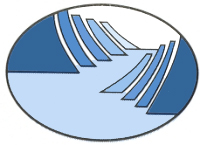                               Postboks 153 - 6851 SOGNDAL - Tlf: 57 62 96 17              Innkalling til nettverkssamling i Tal, rom og formDen 24.februar er det samling for alle i nettverksgruppa Tal, rom og form.Møtestad: Lærdalsøyri barnehage Program:09.30 – 10.00		Registrering med rundstykke og kaffi10.00 – 10.20 		Samling i praksis v/ Rones barnehage. 10 min. 10.20 – 11.15		Gjennomgang av heimelekse frå førre gong. Alle må møta førebudde. 11.15 – 11.25		Pause11.25 – 12.30		Tal v/Solbjørg Urnes Johnsen12.30 – 13.10		Lunsj i barnehagen13.10 – 14.30		Praktisk arbeid i grupper og framføring Samlingane er obligatoriske, men dersom du ikkje kan komma meld frå til Jorunn 48154268 eller epost  jorunn.tokvam@aurland.kommune.noVelkommen til fagdag! 
Jorunn, Kari-Anne, Ingebjørg og GuroI samlingane framover tek me i bruk heftet ”Barn oppdager matematikk. Aktiviteter for barn i barnehage og skole” av Olof Magne. Info vest Forlag. 
Ta med denne boka til nettverkssamlinga. 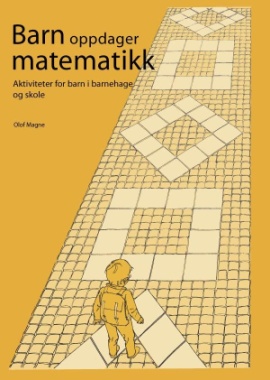 